МЕНЮ на     29  сентября              2022 г 						Неделя – вторая, день – 9-ый						                                                                                                                                               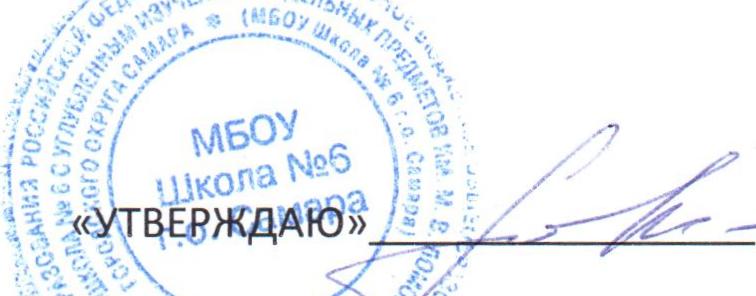 		                                                                                                                                       Заместитель директора по УВР Моргачева Н.А.	Прием пищи, наименования блюдаМасса порции№ технологической картыПищевые веществаПищевые веществаПищевые веществаПищевые веществаЭнергет.   ценностьПрием пищи, наименования блюдаМасса порции№ технологической картыБелки г.Жиры       г.Углеводы г.С   мг.Энергет.   ценностьзавтракзавтракзавтракРыба, запеченная под омлетом15024916,919,6517,749,73225,2Батон с маслом30/511,94,812,90102,9Кофейный напиток с молоком2003951,51,322,41,0107,0Итого за прием пищи:20,3115,7553,0410,73435,1Второй завтракВторой завтракВторой завтракяблоко1003680,40,49,810,047,0Итого за прием пищи:0,40,49,810,047,0обедобедобедСуп с крупой и сметаной на м/костном бульоне180/8801,83,111,74,984,8Тефтели из  говядины10028713,513,413,40,7226,8Салат из свежих огурца и помидоры60310,55,082,36,656,96Компот из сухофруктов180376009,7038,7Хлеб пшен./хлеб ржаной40/403,4/2,50,3/0,422,6/16,50106,5/79,2Итого за прием пищи:21,722,2876,212,2592,96Уплотненный полдникУплотненный полдникУплотненный полдникКаша овсяная жидкая молочная2001856,56,625,80,5189,9Ватрушка с творогом60/204583,181,236,929,55170,3варенец1304013,62,75,41,486,1Итого за прием пищи:13,2810,568,1211,45446,3Стоимость:   168,00      руб. Всего за день:Всего за день:55,6948,93207,1644,381521,36